重印图书推荐原版出版记录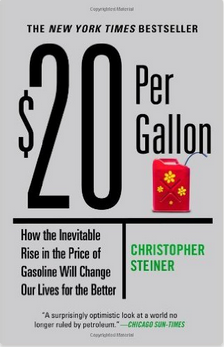 英文书名：$20 PER GALLON作    者：Christopher Steiner  出 版 社：Grand Central Publishing 代理公司：Grand Central /ANA/Vicky Wen页    数：288页出版时间：2009年代理地区：中国大陆、台湾地区审读资料：样书类    型：大众社科 授权信息：简体中文版2008年授权湛庐文化，2013年版权回归中简本出版记录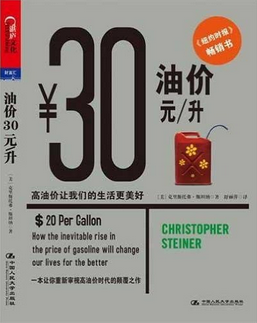 书  名：油价30元/升作  者：克里斯托弗•斯坦纳出版社：中国人民大学出版社    译  者：舒丽萍
出版年：2012年
页  数：256页定  价：49.99元装  帧：平装内容简介：	在油价不断上涨，抱怨漫天飞，人们愤慨生活成本因此大幅提升的时代，克里斯托弗•斯坦纳却反其道而行之，出人意料地告诉我们，高油价绝对是个好消息，它终将会使我们的生活更健康、更安全，使我们的社会更美好。你能想象吗？油价每增长10%，交通事故就会下降2.3%，每年就能挽救4 000个生命。油价每增长20%，持续一年，空气质量的改善将会挽救694个生命，人均产生的垃圾量将会比目前减少75%。除了我们的出行更安全、更方便，生活的环境更好外，我们生活的地球也将大大受益。垃圾的减少、清洁能源的利用使得地球的负荷大大减轻，因我们的贪食而濒临灭绝的物种将得以休养生息。因此，每升30元的高油价不是要摧毁我们的生活，而是在拯救我们的世界。它会使我们生活的世界更简单、更安全、更有益于整个家庭……总而言之，未来展现在我们面前的将是一种更健康的生活方式。《油价30元/升》结合了最新的科学研究成果。荣获《纽约时报》畅销书，彭博通讯社“十大最佳商业书籍”之一。作者简介： 克里斯托弗•斯坦纳（Christopher Steiner），土木工程师，《福布斯》杂志特约作者，长期关注石油价格的波动给我们的生活和社会带来的影响，并对此有深刻的认识。《油价30元／升》是彭博通讯社推荐的“十大最佳商业书籍”之一。正如学习型组织之父彼得•圣吉所说，如果不能像克里斯托弗•斯坦纳一样认清能源的现实与未来，我们终将面临一个没有未来的未来。目录：引言 高油价将革新我们的生活第1章 出行方式与生活方式的大变革当油价上涨到每加仑6美元时，SUV将迎来末日， SUV越少就意味着交通事故越少：油价每增长10%，交通事故就会下降2.3%，每年就能挽救4000个生命；油价每增长20%，持续一年，空气质量的改善将会挽救694个生命。第2章 让我们和亲人更亲密当油价上涨到每加仑8美元时，航空公司的线路将大大减少，机票价格也会大幅提升。高成本的航空旅行将使更多的人坚持在一个地区生活。家庭的完整，将成为未来油价高涨的最大赢家。第3章 开启电动车时代当油价上涨到每加仑10美元时，电动车将成为主流的个人交通工具。当汽车快没电时，你只需要去充电站换个电池即可；而当汽车报废时，你将无须担心如何处理那些你只有使用权的电池。第4章 城市的变革与郊区的衰落当油价高达每加仑12美元时，将有越来越多的人无法负担远郊区的生活成本。人们将重新开始向市中心集中，使自己的工作和购物地都在步行距围之内。于是郊区将渐渐衰落，人们将以从未有过的方式推动城市进步的车轮。第5章 制造业的回归当油价高达每加仑14美元时，不再有廉价的一次性商品，不再有过度包装，不再有大量集装箱。制造业将重回本土；而我们则更珍惜自己所拥有的东西，循环使用将达到新的高度，人均产生的垃圾量将会比目前减少75%。第6章 新农业经济的复兴当油价高达每加仑16美元时，食物尚未成熟就被采摘，颠簸中运往世界各地的情况，将成为荒唐的往事。食物将变得离我们越来越近，而且总是自然成熟。那些因我们的疯狂饮食濒临灭绝的物种将得以修养生息。第7章 铁路，重返我们的生活当油价高达每加仑18美元时，轻松旅行将重返我们的生活，不是因为飞机，也不是因为汽车，而是由于我们有了完美的高铁系统，它可以快速便捷地将我们送达目的地。高铁将重新带给我们高品质的生活。第8章 一个绿色能源的大未来当油价高达每加仑20美元时，人们将会竭尽全力实现节能，并充分利用各种替代能源。核能，将成为我们的荷兰乳牛，它确实是最高效、清洁且安全的绿色能源。后记 高油价的美丽新时代媒体评价:“高油价不是假设，斯坦纳运用切实例子向我们展现了能源价格高企的未来。这是一个好消息，因为能源价格的增长可能最终会驱使我们采取行动使我们的生活和环境变得更好。这本书绝对值得你花费十或二十美元拜读，而这些钱只够你在未来购买一加仑汽油。” ----埃里克·施皮格尔，西门子美国公司首席执行官       “总有一天，世界将耗尽所有石油和汽油，这是毫无疑问的。鉴于此，克里斯托弗•斯坦纳以杰出而富有煽动性的视角看待我们未来的能源——一个比我们想象中来得早的未来。” 
----史蒂芬•李柏，畅销书作家《石油效应》的作者“我们早晚会认清现实，即能源不再是免费的，而化石燃料的异常现象——能源的先期成本是极小的，而能源的实际成本将被转嫁到我们的子女后代身上——将会诱使整个社会进入没有未来的未来。正如克里斯托弗•斯坦纳在书中展示的那样，现在正是觉醒的时候，不仅要为一些真实的变化做准备，还要仔细寻找这些变化带来的历史契机。”  ----彼得•圣吉，畅销书《第五项修炼》和《必要的革命》的作者“这本书让我期待着支付每加仑20美元的汽油价格，并了解我们的生活将会发生什么样的变化。克里斯托弗•斯坦纳对上涨的汽油成本进行了违反直觉的分析评价，他分析得非常引人入胜，缜密周到且具有鞭策意义。作者一气呵成，详尽地描述了一种非常可能发生的情形，内容丰富且独具匠心。” ----马塞尔•皮卡特（Marcel Pacatte），《探索》杂志的前任总编辑谢谢您的阅读！请将回馈信息发至：文清（Vicky Wen）安德鲁﹒纳伯格联合国际有限公司北京代表处北京市海淀区中关村大街甲59号中国人民大学文化大厦1705室, 邮编：100872
电 话：010-82449901
传 真：010-82504200Email：Vicky@nurnberg.com.cnHttp://www.nurnberg.com.cn新浪微博：http://weibo.com/nurnberg豆瓣小站：http://site.douban.com/110577/